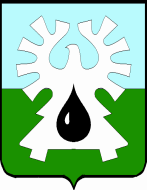 ГОРОДСКОЙ ОКРУГ УРАЙХАНТЫ-МАНСИЙСКОГО АВТОНОМНОГО ОКРУГА-ЮГРЫДУМА ГОРОДА УРАЙРЕШЕНИЕот 22 февраля 2022 года                                                                                   № 6О проведении очередного седьмого заседанияДумы города Урай седьмого созыва	В связи с введением в Ханты-Мансийском автономном округе - Югре режима повышенной готовности, на основании пункта 31 статьи 15 Регламента Думы  города, Дума города Урай решила:1. Провести очередное седьмое заседание Думы города Урай седьмого созыва 24.02.2022  в 09.00 час. путем использования систем видео-конференц-связи.2. Настоящее решение вступает в силу с момента его подписания.Исполняющий обязанностипредседателя Думы города Урай                                              Р.Ф. Миникаев